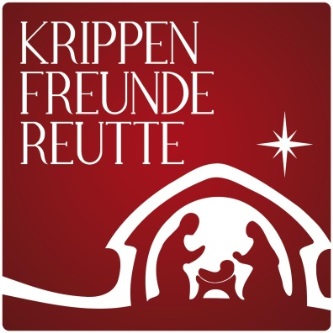 EINLADUNG ZUR JAHRESHAUPTVERSAMMLUNGDonnerstag 01.02.2024  19 Uhr            Hotel Gasthof „Zum Schwanen“ - PflachTAGESORDNUNGBegrüßung und Eröffnung der JHV durch den Obmann Gedenkminute für verstorbene MitgliederTätigkeitsbericht und Vorschau auf das Vereinsjahr 2024 (Beirer Doris)Kassabericht (Beirer Elisabeth)Bericht der Kassaprüfer und Antrag auf Entlastung des Vorstandes und des RechnungsabschlussesAllfälligesDie JHV ist laut Vereinsstatuten zur festgesetzten Stunde ohne Rücksicht auf die Anzahl der anwesenden Mitglieder beschlussfähig.Hinweis:  	Krippen-Ausstellung vom 27.1. – 28.1.2024 in der Zeiler-Galerie		Samstag 27.1.2024	von 14:00 – 19:00 Uhr		Sonntag 28.1.2024	von 10:00 – 17:00 UhrNähere Infos auf der Homepage:  krippenfreunde-reutte.atAuf Euer Kommen freuen sichder VorstandObmann				Obmann-Stellvertreterin		Schriftführerin		KassierinPeter Obergschwandtner	e.h.	Eva-Maria Weirather e.h.		Edeltraud Hauser	 e.h.	Elisabeth Beirer e.h.